                       Бронхиальная астма⇑Глобальная стратегия лечения и профилактики бронхиальной астмы (пересмотр 2006 года)Бронхиальная астма – это хроническое воспалительное заболевание дыхательных путей ,в котором принимают участие многие клетки и клеточные элементы (тучные клетки, эозинофилы, базофилы, Т-лимфоциты ) медиаторов аллергии и  воспаления , сопровождающееся у предрасположенных лиц гиперреактивностью и вариабельной обструкцией бронхов ,что проявляется приступами удушья, появлением свистящих хрипов, чувства стеснения в груди и кашля ,особенно ночью и ранним утром. Бронхиальная астма представляет глобальную проблему здравоохранения; в мире около 300 млн. больных БА.Затраты, связанные с БА, зависят от уровня контроля над заболеванием у конкретного пациента и эффективности предупреждения обострения.Факторы , влияющие на развитие проявления БА:Внутренние факторы :Генетические  -гены, предраспологающие к атопии                         -гены,предраспологающие к бронхиальной гиперреактивностиОжирениеПолВнешние факторы:Аллергены :- аллергены помещений: клещи домашней пыли, шерсть домашних животных (собак, кошек, мышей),аллергены тараканов, грибы, в том числе плесневые и дрожжевые                         -внешние аллергены: пыльца , грибы, в том числе плесневые и дрожжевыеИнфекцииПрофессиональные сенсибилизаторыКурение табака : -пассивное и активноеЗагрязнение воздуха внутри и снаружи помещенийПитание                       Бронхиальную астму могут вызвать аллергены инфекционного и неинфекционного происхождения. Первые места по количеству положительных кожных и провокационных ингаляционных проб занимают золотистый стафилококк, Neisseria caiarralis u Clebsiella, белый стафилококк, Escherichia coli и др., т. е. условно-патогенные и сапрофитные микроорганизмы. Обнаружение общих антигенных детерминант между антигенами из Neisseria perflava, Clebsiella, золотистым стафилококком и легочной тканью человека может указывать и на аутоимунный механизм бронхиальной астмы. Патогенный гемолитический стрептококк и гемолитический стафилококк не играют существенной роли в этиологии и патогенезе бронхиальной астмы.

К неинфекционным относятся бытовые аллергены (домашняя пыль и перо). Очень активным компонентом аллергена из домашней пыли являются клещи рода Dermatophagoides pteronissimus. "Экологическим гнездом" дерматофагоидных клещей являются постельные принадлежности, подушки, матрацы, одеяла. Максимальным периодом размножения клеща являются октябрь - ноябрь и март - апрель, что совпадает и с обострением аллергической астмы.

Далее идут аллергены из книжной и библиотечной пыли, пыльцы деревьев, трав и сорняков, из шерсти и перхоти животных и человека; из насекомых и других членистоногих ("воздушный планктон"), особенно дафнии - пресноводного рачка, который в высушенном порошкообразном виде употребляется для корма аквариумных рыб.

Пищевые аллергены - хлебные злаки, рыба, молоко, яйцо и другие имеют этиологическое значение при бронхиальной астме преимущественно у детей, а у взрослых при поллинозах.

Аллергенами могут быть грибы патогенные (Trichophyton, Epidermophyton, Candida, Microsporon) и непатогенные (Cladosporon, Alternaria, Aspergillus, Penicillium и др.).

Лекарственные вещества (большинство антибиотиков и их продуцентов, панкреатин, витамин В1 препараты пиразолонового ряда и др.), как правило, вызывают профессиональную бронхиальную астму.
Профессиональные сенсибилизаторы.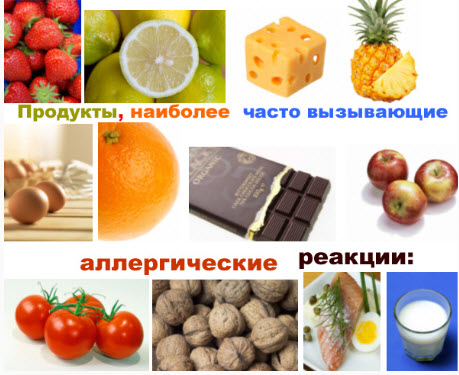 Известно свыше 300 веществ, взаимосвязанных с развитием БА.
Из продуктов химического производства следует отметить неорганические соединения ртути, кобальта, никеля, мышьяка, хрома, платины, бериллия, персульфата натрия и аммония; органические гетероциклические (винилкарбазон-винилпиридин) и циклические (ароматические нитро-, азо- и аминосоединения), хлорированные нафталаны, а также альдегиды и терпины. Ряд веществ, применяемых при производстве полимерных материалов (изоционаты, фталиевая кислота, диметилформальдегид и др.); пестициды-хлор-, фосфор-, ртуть-органические соединения, карбонаты, цианомиды и фториды, органические фосфорсодержащие инсектициды. Из этого числа химических аллергенов к возникновению бронхиальной астмы чаще всего приводит сенсибилизация тремя веществами: формалином, фталиевым ангидридом и изоционатами. Последние широко применяются в производстве пенопластов, полиуретановых лаков, искусственных волокон, различных клеев и др.Примеры веществ,  развитие БА у лиц определенных профессийФакторы, влияющие на возникновение бронхиальной астмы.

Наследственность в происхождении бронхиальной астмы не является существенной она не предопределяет время, специфичность условий проявления и форму страдания. Наследственность обуславливает лишь такие особенности организма, которые в условиях воздействия внешней среды более или менее длительного контакта с аллергеном могут стать основой для развития аллергического состояния.

Климатический фактор. Климат, почва, высота над уровнем моря обуславливают частоту возникновения бронхиальной астмы. Так, например, низкая облачность, циклоны, перемещение фронтов больших воздушных масс учащают бронхиальную астму более, чем в два раза по сравнению с тихой погодой. Говоря о почве, следует заметить, что глинистая почва способствует развитию астмы в 93,8% случаев. В долинах и на равнинах с высоким стоянием грунтовых вод бронхиальная астма встречается чаще.

Таким образом, трудно предсказать больному, где у него не будет приступов астмы. Приходится говорить об индивидуальном климате каждого больного.

Сезонные колебания заболеваемости и рецидивов бронхиальной астмы. Наиболее благоприятное состояние больных отмечается в период февраль август. Начиная с сентября приступы учащаются и больше всего проявляются в январе.

Влияние сезонных колебаний температуры. Часть больных бронхиальной астмой страдает повышенной чувствительностью к холоду или теплу. Также играет роль учащение инфекционных болезней дыхательных путей. Значительное количество больных бронхиальной астмой имеет сопутствующие заболевания полостей носа, уха, горла: гайморит, аденоиды, полипы, тонзиллит, отиты, вазомоторный ринит, искривление носовой перегородки, что приводит к нарушению носового дыхания и перегрузке бронхов (вызывает хроническое воспаление бронхов). В настоящее время известно более 100 различных медиаторов , участвующих в патогенезе БА: цитокины, хемокины, лейкотриены, гистамин, простагландины.Симптомы и виды ⇑Характерным признаком бронхиальной астмы являются приступы бронхоспазма, возникающие при контакте с провоцирующими факторами и наличие ночных приступов кашля, нарушающих сон и общее состояние пациента. Бронхоспазм при бронхиальной астме может протекать в виде эпизодических приступов удушья, сухого кашля, одышки (преимущественно затруднен выдох, но может быть сочетаться с чувством нехватки воздуха) или различные комбинации этих симптомов. Астматические приступы являются обратимыми спонтанно или под влиянием лекарственных препаратов. Учащение приступов бронхоспазма, сопровождающихся постоянной одышкой затрудняющей разговорную речь и общим возбуждением определяют как обострение бронхиальной астмы. Выделяют 4 степени тяжести обострения бронхиальной астмы: легкую, среднетяжелую, тяжелую и угроза остановки дыхания. Тяжесть астмы определяется несколькими показателями: частотой приступов удушья, выраженностью обструктивных изменений в легких, эффективностью и объемом применяемых лекарственных средств, наличием осложнений.Выделяют 4 основные формы заболевания: аллергическую, неаллергическую, смешанную.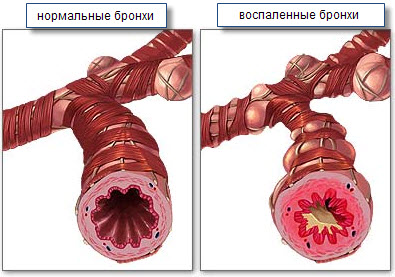 -аллергическая (обусловлена аллергической гиперчувствительностью) Причиной аллергической бронхиальной астмы является повышенная чувствительность к пыльцевым аллергенам, в т.ч. домашней (особенно клещам домашней пыли рода Der matophagoides) и библиотечной пыли, а также эпидермису домашних животных и птиц, плесневым грибам, реже - пищевым и лекарственным аллергенам. -неаллергическая (обусловлена неаллергической гиперчувствительностью). Форму бронхиальной астмы, при которой выявляется сочетание нескольких механизмов развития, называют смешанной.                 Классификация по степени тяжести обострения БА
Классификация БА  по степени контроля:-контролируемая-частично контролируемая-неконтролируемаяПод степенью контроля понимается устранение проявлений БА.Разработан АST тест.25 баллов свидетельствует о контроле над астмой20-24 балла-неполный контроль19 баллов и меньше-отсутствие контроля.Диагностика ⇑Диагноз ставится обычно на основании жалоб и наличия характерной симптоматики. 

Спирометрия. Помогает оценить степень обструкции бронхов, выяснить вариабельность и обратимость обструкции, а так же подтвердить диагноз. При  БА форсированный выдох после ингаляции бронхолитиком за 1 секунду увеличивается на 12% (200мл) и более. Но для получения более точной информации спирометрию следует проводить несколько раз. 

Пикфлоуметрия или измерение пиковой активности выдоха (ПСВ) позволяет проводить мониторинг состояния пациента, сравнивая показатели в полученными ранее. Увеличение ПСВ после ингаляции бронхолитика на 20% и более от ПСВ до ингаляции четко свидетельствует о наличии бронхиальной астмы. 

Дополнительная диагностика включает в себя проведение тестов с аллергенами, оценку газового состава крови, ЭКГ и бронхоскопию. 

Лабораторные исследования крови имеют большое значение в подтверждении аллергической природы бронхиальной астмы, а так же для мониторинга эффективности лечения.Общий анализ крови. Эозинофилия и незначительное повышение СОЭ в период обострения.Общий анализ мокроты. При микроскопии в мокроте можно обнаружить большое количество эозинофилов, кристаллы Шарко-Лейдена (блестящие прозрачные кристаллы, образующиеся после разрушения эозинофилов и имеющие форму ромбов или октаэдров), спирали Куршмана (образуются из-за мелких спастических сокращений бронхов и выглядят как слепки прозрачной слизи в форме спиралей). Нейтральные лейкоциты можно обнаружить у пациентов с инфекционно-зависимой бронхиальной астмой в стадии активного воспалительного процесса. Так же отмечено выделение телец Креола во время приступа – это округлые образования, состоящие из эпителиальных клеток.Биохимический анализ крови не является основным методом диагностики, так как изменения носят общий характер и подобные исследования назначаются для мониторинга состояния пациента в период обострения. 
исследование иммунного статуса. При бронхиальной астме количество и активность Т-супрессоров резко снижается, а количество иммуноглобулинов в крови увеличивается. Использование тестов для определения количества иммуноглобулинов Е важно в том случае, если нет возможности провести аллергологические тесты.ВОПРОСЫДать определение понятия Бронхиальной астмы⇑Факторы риска БАОсновные бытовые аллергены.Основные вещества, вызывающие профессиональную БАКлассификация БАСтепени контроля БА.ПрофессияВеществоБелки животного и растительного происхожденияПекариМука, амилазаФермеры-скотоводыСкладские клещиПроизводство моющих средствФерменты Bacillus subtilis ЭлектропайкаКанифольФермеры-растениеводыСоевая пыльПроизводство рыбопродуктовНаживка, паразитыПищевое производствоКофейная пыль, вещества, придающие мягкость мясу, чай, амилаза, моллюски, яичные белки, ферменты поджелудочной железы, папаинРаботники зернохранилищСкладские клещи, Aspergilus. Частицы сорных трав, пыльца амброзииМедицинские работникиПсиллиум , латексФермеры-птицеводыКлещи птичников, помет и перья птицИсследователи –экспериментаторы, ветеринарыНасекомые, перхоть и белки мочи животныхРаботники лесопилки, плотникиДревесная пыль Грузчики/транспортные работникиЗерновая пыльРаботники шелкового производстваБабочки и личинки тутового шелкопрядаНеорганические соединенияКосметологиПерсульфатПлакировщикиСоли никеляРаботники нефтеперегонных предприятийСоли платины, ванадийОрганические соединенияОкраска автомобилейЭтаноламин, диизоцианатыРаботники больницДезинфекционные вещества (сульфатиазол, хлорамин, формальдегид),латексФармацевтическое производствоАнтибиотики,пиперазин,метилдопа,сальбутамол,циметидинОбработка резиныФормальдегит, этилендиамид ,Производство пластмассАкрилаты, гексаметил-диизоциана, толуин-диизоцианат,фтальк-ангидридСимптомыЛегкаясредняятяжелаяАстматический статусФизическая активностьСохраненаограниченаРезко сниженаотсутствуетСознание Может быть возбуждениеВозбуждение, иногда агрессивностьВозбуждение, испугСпутанное сознание, вялость, заторможенность, комаРечьПредложенияОтдельные фразыОтдельные словаНе разговариваетЗатруднение дыханияПри ходьбеПри разговореВ покоеВ покоеЧДТахипное до 22 в 1 минутуТахипное до 25 в 1 минутуТахипное более 25 в минутуТахипное более 30 в минутуУчастие в дыхании вспомогательной мускулатурыОбычно отсутствуетОбычно выраженоРезко выраженоПарадоксальные торакоабдоминальные движенияВтяжение яремной ямкиОбычно нетОбычно естьЕстьЕстьДыхание при аускультацииСвистящее,обычно  в конце выдохаСвистящее на вдохе и выдохеГромкое свистящее на вдохе и выдохеОтсутствие дыханияЧССМенее 100 уд/мин100-120 уд/минБолее 120 уд/минМенее 55 уд/минРО280 мм рт.и выше60-80 мм рт.ст50-60 мм рт.стМенее 50 мм рт. Ст.ПОС выд. От нормального или лучшего значенияБолее 80%50-80%Менее50%Менее 33%SatO2Более 95%91-95%Менее 90%Менее 88%